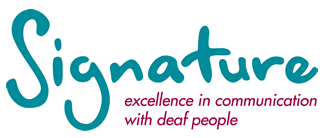 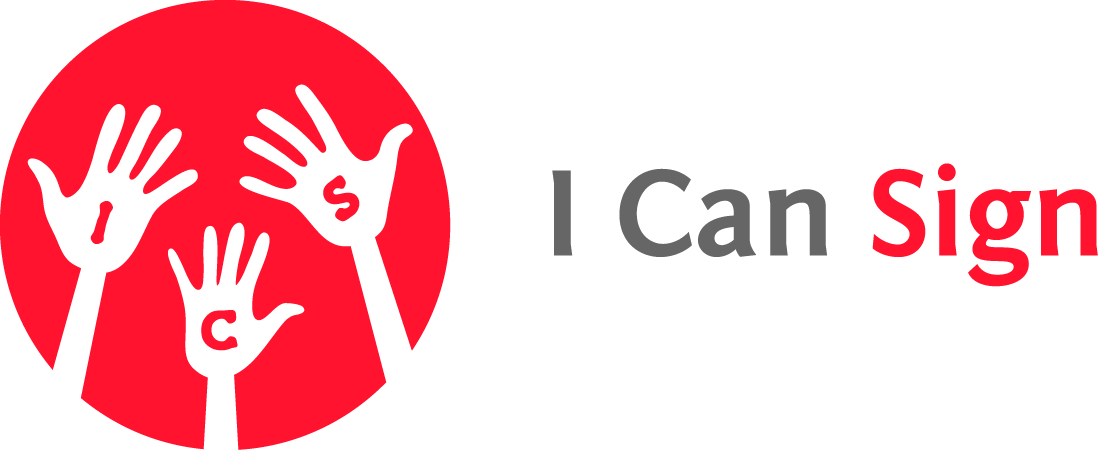   Sign Language Course Registration FormPlease Select for Signature Assessment Purposes:Social Group:I declare that, to the best of my knowledge, the information I have provided whilst enrolling is correct and I agree to all ICS policies. I intend to attend the course I have enrolled on and I am aware of the commitment required.I understand that should my sponsor fail to pay my fees, I will remain liable to pay. (If applicable)I understand that if I do not continue the course for any reason I am still liable to pay the full amount of the course.A copy of our privacy policy can be found here.By submitting this enrolment form you are agreeing to allow us to use your personal information as stated in our Privacy Policy above. You can re-attach them to an email and send them back to us via this email address: info@ics-centre.co.uk  [recommended] an invoice will follow when we receive this form. You can post them to our main Bristol office with a cheque to the following address:TERM AND CONDITIONSOnce a student has enrolled on a course (that is when their application form and due payment have been received) The Centre are unable to refund the course fee, except when that course has been cancelled by The Centre.All fees are shown on both the Course Information Sheet and the Application Form.When arrangement have been agreed, in writing, for an individual student to pay the course fees by way of instalments, and that student drops out of their course before its conclusion, any outstanding monies owed by the student at that time will become immediately payable.When student commences their course they will be provide with a timetable detailing the times and dates of their course; this will include any date changes necessitated by public holidays.There will be no extra tuition time in the event of a student missing a class or arriving late.Neither The Centre will be liable for any loss of damage to student’s personal property.A student’s motor vehicle will be park at their own risk.A student will be expected to comply with all of the regulation at The Centre regarding Health and Safety in respect of fire, smoking and other procedures.All mobile telephone must be switched off during lesson.A student may appeal in respect of an examination failure: appeal procedures and examination re-take fees are available on request.If, at any time, a student wishes to discuss their progress or have any comments or suggestions, then they can speak freely with their teacher or contact The Centre.TitleName/sName/sSurname Current AddressCurrent AddressCurrent AddressDate of Birth:Date of Birth:Email:Email:Mobile Number:Mobile Number:EMERGENCY Contact Details:EMERGENCY Contact Details:Relevant Medical or Access Issues:Relevant Medical or Access Issues:Reasons for wanting to joinThis course:Reasons for wanting to joinThis course:Ethnic Group:State Here:State Here:State Here:State Here:State Here:BangladeshiBlack – African        HeritageBlack – Carribean   HeritageBlack – OtherChineseIndianPakistaniWhite  - European   White – British         White – Other         Not KnownPrefer Not to Say     Deaf  Deafened  Hard of Hearing Deaf-Blind  Hearing  Learning AgreementPrivacy PolicyReturning your FormPlease sign below and send to:ICS CENTREC/O Mhairi Threlfall3FC082 UWE Frenchay CampusCold Harbour LaneFrenchayBristolBS16 1QYPlease address cheques to:ICS CENTRESigned [Student]:     Date:Date:Signed (Student):     Date: